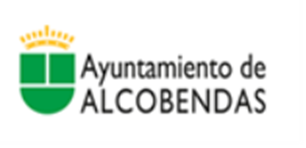 D/Dña.: _______________________________________________________ DNI:  _____________________Habiendo solicitado realizar prácticas de: ___________________, de Ocio y Tiempo Libre, en el Programa de Colonias. He sido informado/a que dicho Programa se desarrolla íntegramente en los siguientes periodos:	COLONIAS JULIO: 			Del 22 de junio al 29 de Julio 2022COLONIA DE AGOSTO: 			Del 20 de Julio al 31 de agosto 2022Me comprometo a cubrir la totalidad del periodo correspondiente a la Colonia de:  	COLONIA DE JULIO 2022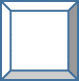 		COLONIA DE AGOSTO 2022para poder realizar mis prácticas en el Programa de Colonias del Servicio de Juventud, Infancia y Adolescencia del Ayuntamiento de Alcobendas.							FIRMAFECHA: ___________________